    T.C.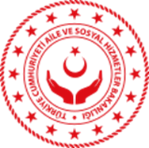           AİLE VE SOSYAL HİZMETLER BAKANLIĞI         İç Denetim Başkanlığı BULGU PAYLAŞIM FORMUNo01DENETİM KONUSUDENETİM KONUSUBULGUNUN KONUSUBULGUNUN KONUSUİLGİLİ BİRİMİLGİLİ BİRİMBULGUNUN ÖNEM DÜZEYİBULGUNUN ÖNEM DÜZEYİDENETİM EKİBİDENETİM EKİBİPAYLAŞIM TARİHİPAYLAŞIM TARİHİMEVCUT DURUMMEVCUT DURUMMEVCUT DURUMMEVCUT DURUMNEDENNEDENNEDENNEDENRİSKLER VE ETKİLERİRİSKLER VE ETKİLERİRİSKLER VE ETKİLERİRİSKLER VE ETKİLERİKRİTERKRİTERKRİTERKRİTERÖNERİÖNERİÖNERİÖNERİ1.1.1.2.  1.1.1.2.  1.1.1.2.  1.1.1.2.  DENETLENEN BİRİM YÖNETİCİSİNİN GÖRÜŞÜDENETLENEN BİRİM YÖNETİCİSİNİN GÖRÜŞÜDENETLENEN BİRİM YÖNETİCİSİNİN GÖRÜŞÜDENETLENEN BİRİM YÖNETİCİSİNİN GÖRÜŞÜ(  ) Bulguya katılıyoruz (  ) Bulguya katılmıyoruz (  ) Öneriye katılıyoruz (  ) Öneriye katılmıyoruz    (  ) Bulgunun Önem düzeyine katılmıyoruz(  ) Bulguya katılıyoruz (  ) Bulguya katılmıyoruz (  ) Öneriye katılıyoruz (  ) Öneriye katılmıyoruz    (  ) Bulgunun Önem düzeyine katılmıyoruz(  ) Bulguya katılıyoruz (  ) Bulguya katılmıyoruz (  ) Öneriye katılıyoruz (  ) Öneriye katılmıyoruz    (  ) Bulgunun Önem düzeyine katılmıyoruz(  ) Bulguya katılıyoruz (  ) Bulguya katılmıyoruz (  ) Öneriye katılıyoruz (  ) Öneriye katılmıyoruz    (  ) Bulgunun Önem düzeyine katılmıyoruzDENETLENEN BİRİM YÖNETİCİSİNİN CEVAP VE EYLEM PLANIDENETLENEN BİRİM YÖNETİCİSİNİN CEVAP VE EYLEM PLANIDENETLENEN BİRİM YÖNETİCİSİNİN CEVAP VE EYLEM PLANIDENETLENEN BİRİM YÖNETİCİSİNİN CEVAP VE EYLEM PLANISorumlusuGerçekleştirilecek EylemGerçekleştirilecek EylemTamamlanma TarihiDENETLENEN BİRİM YÖNETİCİSİNİN AÇIKLAMALARIDENETLENEN BİRİM YÖNETİCİSİNİN AÇIKLAMALARIDENETLENEN BİRİM YÖNETİCİSİNİN AÇIKLAMALARIDENETLENEN BİRİM YÖNETİCİSİNİN AÇIKLAMALARIEYLEM PLANINI HAZIRLAYAN YÖNETİCİ/LEREYLEM PLANINI HAZIRLAYAN YÖNETİCİ/LERAD SOYAD, UNVANAD SOYAD, UNVAN TARİHİMZA